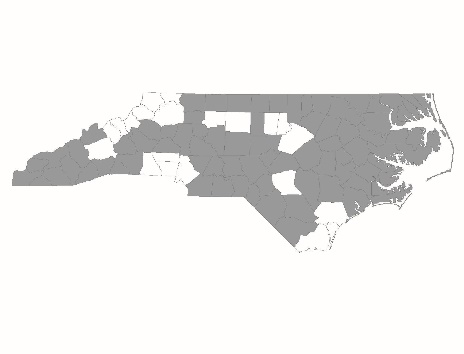 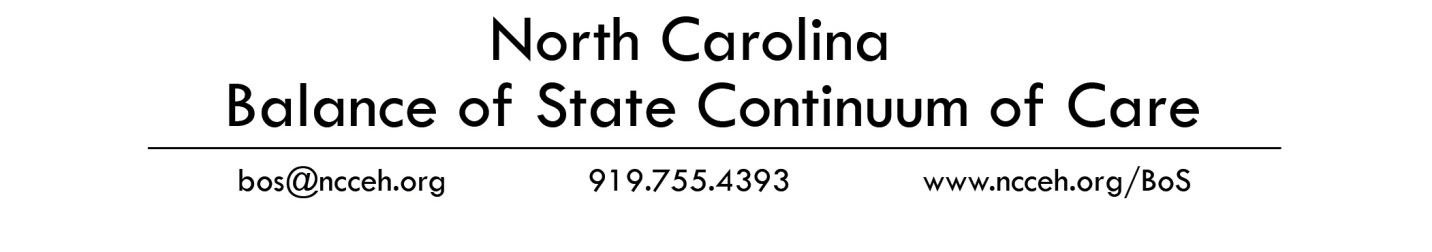 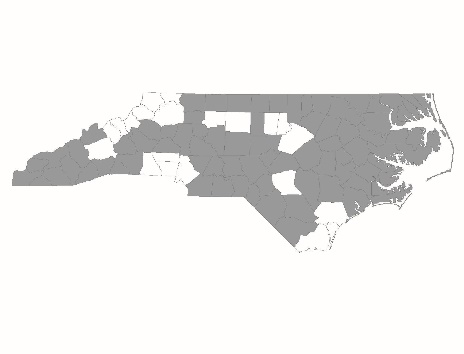 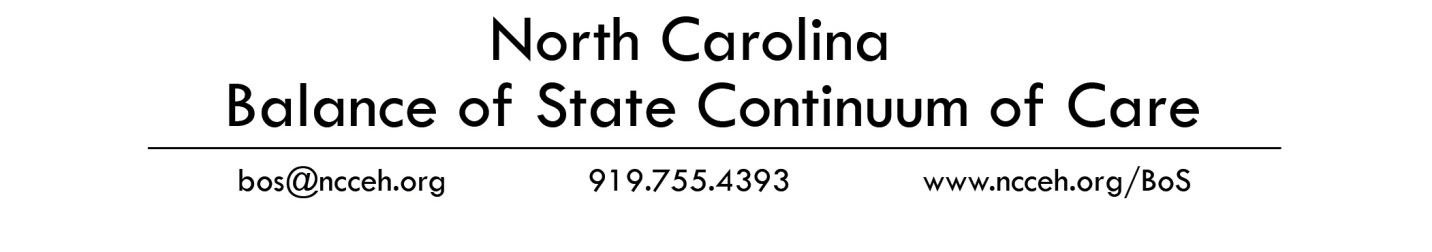 Renewal ApplicantPermanent Supportive Housing FormPolicies and Procedures Page ReferencesThe following chart lists program design and other elements that the CoC scores based on documentation submitted by the agency.  For each element in the chart, please list the policies and procedures’ page number(s) on which the item appears.  If the element does not appear in the program’s policies and procedures, mark the cell as N/A. If applicants have multiple renewal applications of the same type, they need only fill out this section once.Services Resource Leverage PlanDescribe how the project will leverage services funding for its clients and the long-range plan for decreasing the usage of HUD funding for supportive services and increasing the usage of HUD funding for rental assistance in the CoC project. Include in your description any formal relationships with other agencies where an MOU/MOA is in place, any dedicated funding streams that will provide services for program participants, and the percentage of match dollars for services the project has procured over the required 25%.  If the project has formal MOU/MOAs in place, please submit with this form as part of the application package.HUD MonitoringHas HUD issued any monitoring findings for the listed project?      If yes, please list the individual monitoring findings and explain how these have been resolved with the HUD Field Office.       Grant ExtensionsHow many grant extensions from HUD were given for a reason other than merging grants in fiscal years 2016, 2017, and 2018?       Coordinated EntryApplicant:Project Name:Scorecard Question NumberProgram Design ElementPage Number(s)2.1aEligibility requirements2.1bReasons for termination2.2bParticipation in services2.2cParticipation agreement/house rules2.2dHousing limits2.2eService choice2.2fService duration/intensity2.2gHousing choice2.2hHousing-focused services2.2iDistinction of housing vs. services2.5Moving-on strategy: participant evaluation2.5Moving-on strategy: formal housing partnerships2.5Moving-on strategy: exit planning2.5Moving-on strategy: linkage to mainstream services2.5Moving-on strategy: aftercare services2.5Moving-on strategy: strategy evaluation3.1Targeting Subpopulations5.1bHUD Notice CPD 16-011VI-SPDAT Scores:VI-SPDAT Scores:During CY2018, how many new households entered the PSH program?       During CY2018, how many new households entered the PSH program?       List the VI-SPDAT scores for each new head of household that entered during the year:List the VI-SPDAT scores for each new head of household that entered during the year:HMIS ID:      VI-SPDAT Score:      HMIS ID:      VI-SPDAT Score:      HMIS ID:      VI-SPDAT Score:      HMIS ID:      VI-SPDAT Score:      HMIS ID:      VI-SPDAT Score:      HMIS ID:      VI-SPDAT Score:      HMIS ID:      VI-SPDAT Score:      HMIS ID:      VI-SPDAT Score:      HMIS ID:      VI-SPDAT Score:      HMIS ID:      VI-SPDAT Score:      HMIS ID:      VI-SPDAT Score:      HMIS ID:      VI-SPDAT Score:      HMIS ID:      VI-SPDAT Score:      HMIS ID:      VI-SPDAT Score:      HMIS ID:      VI-SPDAT Score:      HMIS ID:      VI-SPDAT Score:      HMIS ID:      VI-SPDAT Score:      HMIS ID:      VI-SPDAT Score:      HMIS ID:      VI-SPDAT Score:      HMIS ID:      VI-SPDAT Score:      HMIS ID:      VI-SPDAT Score:      HMIS ID:      VI-SPDAT Score:      HMIS ID:      VI-SPDAT Score:      HMIS ID:      VI-SPDAT Score:      HMIS ID:      VI-SPDAT Score:      HMIS ID:      VI-SPDAT Score:      HMIS ID:      VI-SPDAT Score:      HMIS ID:      VI-SPDAT Score:      HMIS ID:      VI-SPDAT Score:      